LECTURA FICHA DE LECTURA Nº 4                 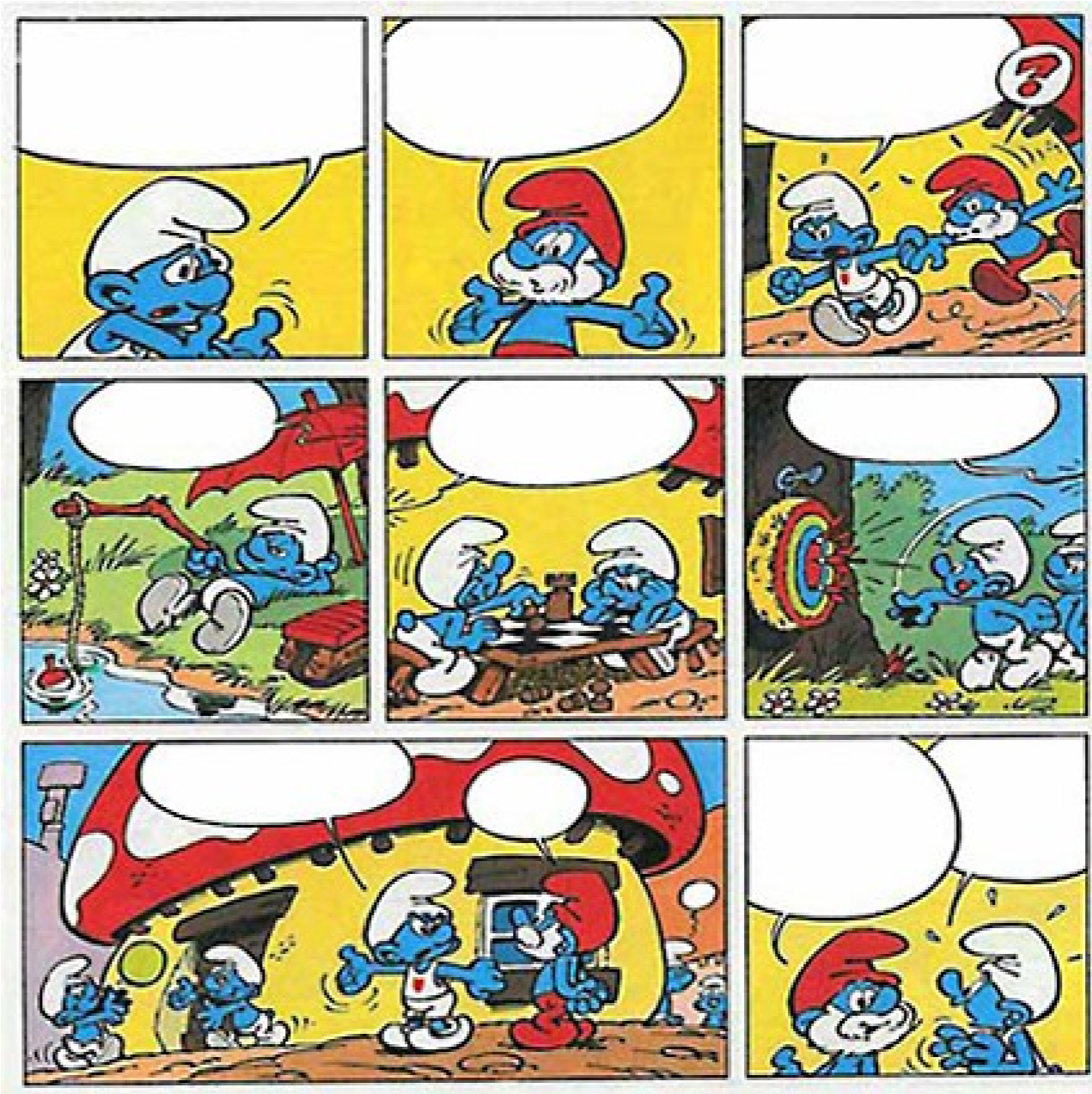 Crea el teu propi còmic: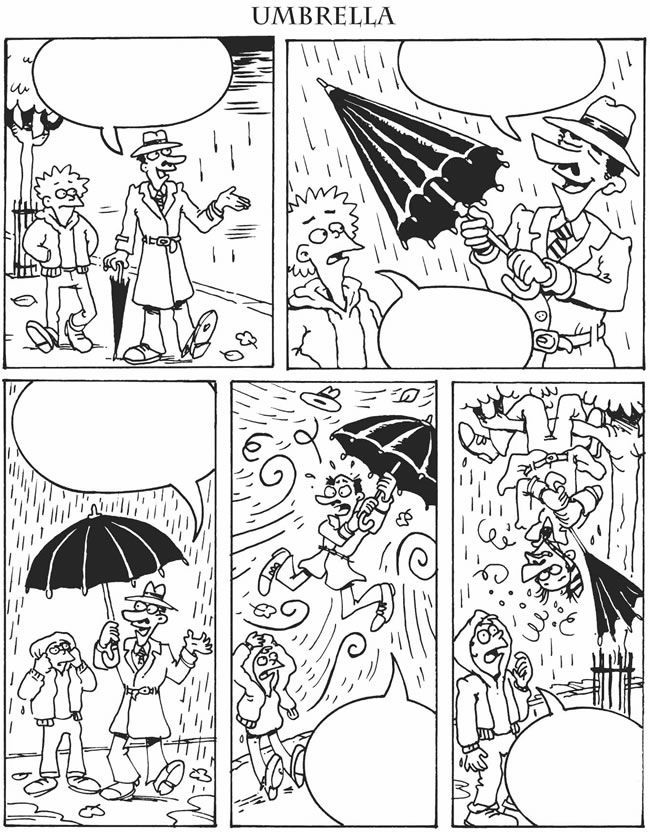 BUSCA LAS PALABRAS Y SUBRAYALAS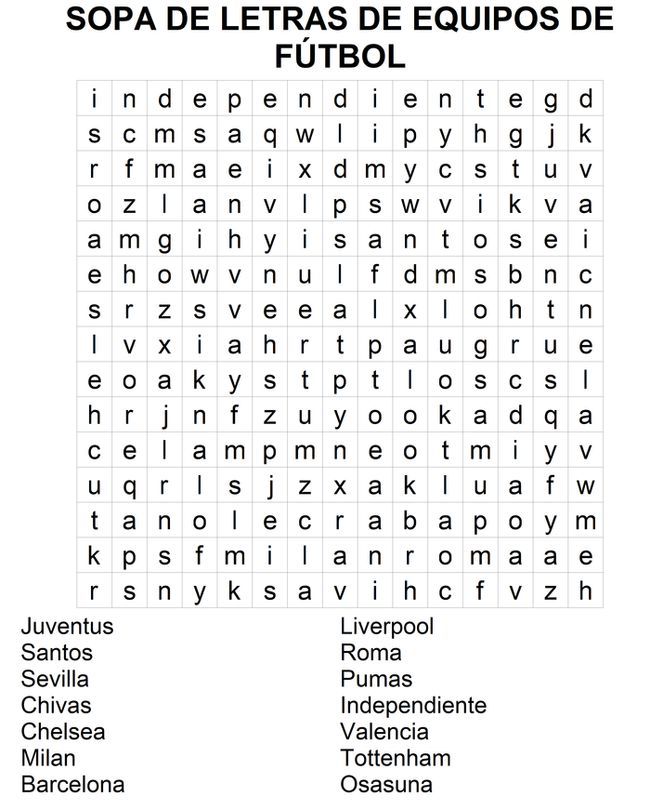  OBSERVO Y CONTESTO: 1.	Escribe los diálogos que te sugieran las imágenes.      1ª  Papá pitufo ven corrieNdo      2ª. ¿Que quieres?      3ª. Tú ven y mira lo que está pasando      4ª. Perezoso está pescando      5ª. Poeta y miedoso están jugando al ajedrez      6ª. Gruñón está jugando a los dardos      7ª. Todos están perdiendo el tiempo y la comida está sin hacer.             Ya veo, goloso      8ª. Pues haz la comida tú para todos y mañana jugarás tú y te harán la comida a ti.      9ª. ¡oh, no!